CHEM-115, Section A					Quiz 3 (Chapters 5,6)			October 6, 2016Name: _______________________  Section:  ______		In addition to the mass of the solute and volume of solution, what else do you need to calculate molar concentration of an ionic compound?   Circle all that apply(a) number of equivalents	 (b) charge on ions	(c) molar mass	(d) volume of solventOne way to test for the relative concentration of dissolved particles in an unknown biological fluid is to put purified red blood cells into it.  If you had a beaker of clear aqueous fluid and found that the cells lysed, you could confirm that the solution is:(a) hypotonic	 (b) isotonic	(c) hypertonic     (d) not able to tellThe term “geometric isomers” applies to which class(es) of hydrocarbons?  Circle all that apply(a) alkane	 (b) alkene	(c) alkyne	(d) cyclic hydrocarbon	(e) aromaticsWhich of the following are unsaturated hydrocarbons?  Circle all that apply(a) C3H8	 (b) C4H10	(c) C5H10	(d) C2H2		Circle the structure that does NOT represent a “structural isomer” of the molecule shown at left.     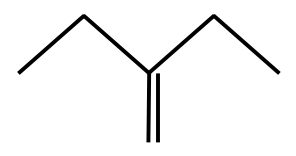 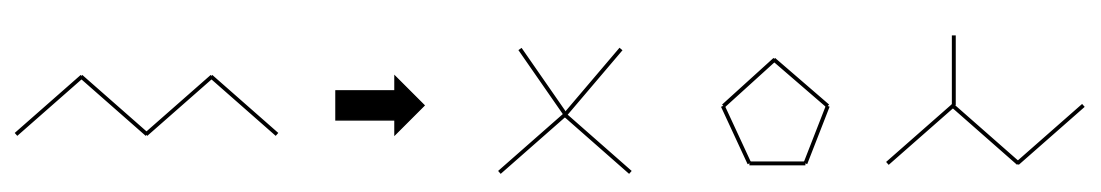 Provide the proper IUPAC name for the compound shown to the right:	CHEM-115, Section A					Quiz 3 (Chapters 5,6)			October 6, 2016Name: _______________________  Section:  ______		In addition to the mass of the solute and volume of solution, what else do you need to calculate molar concentration of an ionic compound?   Circle all that apply(a) number of equivalents	 (b) charge on ions	(c) molar mass	(d) volume of solventOne way to test for the relative concentration of dissolved particles in an unknown biological fluid is to put purified red blood cells into it.  If you had a beaker of clear aqueous fluid and found that the cells lysed, you could confirm that the solution is:(a) hypotonic	 (b) isotonic	(c) hypertonic     (d) not able to tellThe term “geometric isomers” applies to which class(es) of hydrocarbons?  Circle all that apply(a) alkane	 (b) alkene	(c) alkyne	(d) cyclic hydrocarbon	(e) aromaticsWhich of the following are unsaturated hydrocarbons?  Circle all that apply(a) C3H8	 (b) C4H10	(c) C5H10	(d) C2H2		Circle the structure that does NOT represent a “structural isomer” of the molecule shown at left.     Provide the proper IUPAC name for the compound shown to the right:	CHEM-115, Section A					Quiz 3 (Chapters 5,6)			October 6, 2016Name: _______________________  Section:  ______		In addition to the mass of the solute and volume of solution, what else do you need to percent concentration of an ionic compound?   Circle all that apply(a) number of equivalents	 (b) charge on ions	(c) molar mass	(d) nothing elseOne way to test for the relative concentration of dissolved particles in an unknown biological fluid is to put purified red blood cells into it.  If you had a beaker of clear aqueous fluid and found that the cells crenated (shriveled up), you could confirm that the solution is:(a) hypotonic	 (b) isotonic	(c) hypertonic     (d) not able to tellWhat is the geometry of a carbon atom in the triple bond of an alkyne? (a) linear	 (b) trigonal planar	(c) trigonal pyramidal	(d) tetrahedral	(e) bent Which of the following are unsaturated hydrocarbons?  Circle all that apply(a) C2H6	 (b) C4H8	(c) C5H12	(d) C10H20		Which of the following represents a “structural isomer” of the molecule shown at left.     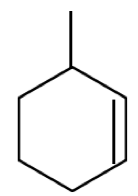 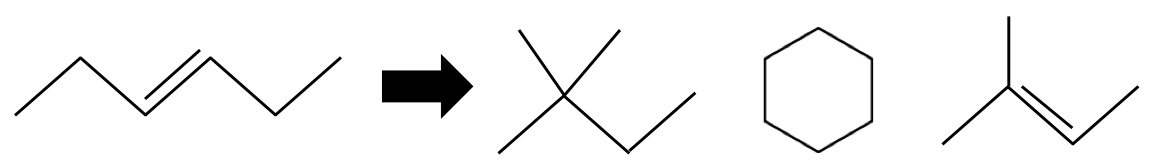 Provide the proper IUPAC name for the compound shown to the right:	CHEM-115, Section A					Quiz 3 (Chapters 5,6)			October 6, 2016Name: _______________________  Section:  ______		In addition to the mass of the solute and volume of solution, what else do you need to percent concentration of an ionic compound?   Circle all that apply(a) number of equivalents	 (b) charge on ions	(c) molar mass	(d) nothing elseOne way to test for the relative concentration of dissolved particles in an unknown biological fluid is to put purified red blood cells into it.  If you had a beaker of clear aqueous fluid and found that the cells crenated (shriveled up), you could confirm that the solution is:(a) hypotonic	 (b) isotonic	(c) hypertonic     (d) not able to tellWhat is the geometry of a carbon atom in the triple bond of an alkyne? (a) linear	 (b) trigonal planar	(c) trigonal pyramidal	(d) tetrahedral	(e) bent Which of the following are unsaturated hydrocarbons?  Circle all that apply(a) C2H6	 (b) C4H8	(c) C5H12	(d) C10H20		Which of the following represents a “structural isomer” of the molecule shown at left.     Provide the proper IUPAC name for the compound shown to the right:	